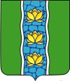 АДМИНИСТРАЦИЯ КУВШИНОВСКОГО РАЙОНАПОСТАНОВЛЕНИЕО внесении изменений в постановление администрации Кувшиновского района от 15.03.2022 № 72 «О системе оповещения населения МО «Кувшиновский район»об угрозе возникновения или возникновении чрезвычайныхситуаций мирного и военного времени»В соответствии с Федеральными законами от 21.12.1994 № 68-ФЗ                     «О защите населения и территорий от чрезвычайных ситуаций природного и техногенного характера», от 12.02.1998 № 28-ФЗ «О гражданской обороне»ПОСТАНОВЛЯЮ:1. Внести в Положение «О системе оповещения населения МО «Кувшиновский район» об угрозе возникновения или возникновении чрезвычайных ситуаций мирного и военного времени», утвержденное постановлением администрации Кувшиновского района от 15.03.2022 № 72, следующие изменения:- в п.1 слова «утвержденным совместным приказом МЧС России, Министерства информационных технологий и связи Российской Федерации, Министерства культуры и массовых коммуникаций Российской Федерации                       от 25.07.2006 № 422/902/376» заменить словами «утвержденным приказом МЧС России и Министерства цифрового развития, связи и массовых коммуникаций РФ от 31.07.2020 № 578/365»;- в п.14 слова «может осуществляться как в автоматизированном, так и в неавтоматизированном режиме» заменить словами «может осуществляться в автоматическом, автоматизированном либо ручном режимах функционирования систем оповещения населения»;- раздел IV изложить в следующей редакции:«Раздел  IV. Поддержание в готовности систем оповещения населения16. Поддержание муниципальной системы оповещения в готовности организуется и осуществляется администрацией Кувшиновского района.17. Готовность систем оповещения населения достигается:- наличием актуализированных нормативных актов в области создания, поддержания в состоянии постоянной готовности и задействования систем оповещения населения;- наличием дежурного (дежурно-диспетчерского) персонала, ответственного за включение (запуск) системы оповещения населения, и уровнем его профессиональной подготовки;- наличием технического обслуживающего персонала, отвечающего за поддержание в готовности технических средств оповещения, и уровнем его профессиональной подготовки;- наличием, исправностью и соответствием проектно-сметной документации на систему оповещения населения технических средств оповещения;- готовностью сетей связи операторов связи, студий вещания и редакций средств массовой информации к обеспечению передачи сигналов оповещения и (или) экстренной информации;- регулярным проведением проверок готовности систем оповещения населения;- своевременным эксплуатационно-техническим обслуживанием, ремонтом неисправных и заменой выслуживших установленный эксплуатационный ресурс технических средств оповещения;- наличием, соответствием законодательству Российской Федерации и обеспечением готовности к использованию резервов средств оповещения;- своевременным проведением мероприятий по созданию, в том числе совершенствованию, систем оповещения населения.18. С целью контроля за поддержанием в готовности систем оповещения населения организуются и проводятся следующие виды проверок:- комплексные проверки готовности систем оповещения населения с включением оконечных средств оповещения и доведением проверочных сигналов и информации до населения;- технические проверки готовности к задействованию систем оповещения населения без включения оконечных средств оповещения населения.Комплексные проверки готовности муниципальных систем оповещения и КСЭОН проводятся два раза в год комиссией в составе представителей постоянно действующих органов управления РСЧС и органов повседневного управления РСЧС регионального и муниципального уровней, а также операторов связи, организаций, осуществляющих телерадиовещание, вещателей (при наличии филиала и (или) представительства на территории Тверской области, Кувшиновского района), задействуемых при оповещении населения, при этом включение оконечных средств оповещения и доведение проверочных сигналов и информации до населения осуществляется в дневное время в первую среду марта и октября.По решению КЧС и ОПБ Кувшиновского района могут проводиться дополнительные комплексные проверки готовности муниципальной системы оповещения и КСЭОН при этом перерыв трансляции телеканалов (радиоканалов) возможен только по согласованию с вещателями.Комплексные проверки готовности локальной системы оповещения проводятся во взаимодействии с администрацией Кувшиновского района не реже одного раза в год комиссией из числа должностных лиц организации.Замещение сигнала телеканала (радиоканала) вещателя в ходе комплексной проверки системы оповещения населения возможно только проверочным сигналом «Техническая проверка».В ходе работы комиссий проверяется выполнение всех требований настоящего Положения.По результатам комплексной проверки готовности системы оповещения населения оформляется акт, а также уточняется паспорт системы оповещения населения.Технические проверки готовности к задействованию муниципальных и локальных систем оповещения и КСЭОН проводятся без включения оконечных средств оповещения и замещения сигналов телеканалов (радиоканалов) вещателей дежурными (дежурно-диспетчерскими) службами органов повседневного управления РСЧС, организации путем передачи проверочного сигнала и речевого сообщения «Техническая проверка» с периодичностью не реже одного раза в сутки, при этом передача пользователям услугами связи (на пользовательское оборудование (оконечное оборудование), а также выпуск в эфир (публикация) редакциями средств массовой информации проверочного сигнала «Техническая проверка» не производится.Перед проведением всех проверок в обязательном порядке проводится комплекс организационно-технических мероприятий с целью исключения несанкционированного запуска систем оповещения населения.Перерыв вещательных программ при выступлении высших должностных лиц страны, передаче сообщений о важных государственных событиях, экстренных сообщениях в области защиты населения и территорий от чрезвычайных ситуаций природного и техногенного характера в ходе проведения проверок систем оповещения населения не допускается.19. Для обеспечения оповещения максимального количества людей, попавших в зону чрезвычайной ситуации, в том числе на территориях, неохваченных автоматизированными системами централизованного оповещения, создается резерв технических средств оповещения (стационарных и мобильных).Номенклатура, объем, порядок создания и использования устанавливаются создающими резерв технических средств оповещения органами государственной власти субъектов Российской Федерации, органами местного самоуправления, организациями.20. Требования к системам оповещения населения должны быть выполнены в ходе планирования и осуществления строительства новой либо совершенствования действующей системы оповещения населения.Вывод из эксплуатации действующей системы оповещения населения осуществляется по окончанию эксплуатационного ресурса технических средств этой системы оповещения населения, завершения ее модернизации (реконструкции) и ввода в эксплуатацию новой системы оповещения населения.21. Порядок создания, в том числе совершенствования, систем оповещения населения определяется положениями о региональных, муниципальных и локальных системах оповещения соответственно.»2. Настоящее постановление вступает в силу со дня подписания и подлежит размещению на официальном сайте администрации Кувшиновского района в сети «Интернет».3. Контроль за выполнением настоящего постановления возложить на первого заместителя главы администрации Кувшиновского района.Глава Кувшиновского района				                А.С. Никифорова14.04.2023 г.№191г. Кувшиново